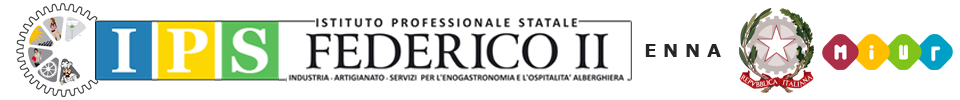 PROGRAMMA di  Matematica    Classe Terza  Disequazioni di primo e secondo grado.	Disequazioni di primo grado	Disequazioni di secondo grado Disequazioni fratteDisequazioni binomieIl piano cartesiano.     Il piano cartesiano		Ascissa di un punto su una retta 	Coordinate di un punto sul piano	Coordinate del punto medio	Distanza tra due punti      La retta	Equazione di una retta	Retta parallela agli assi cartesiani	Retta passante per l'origine	Retta non parallela agli assi cartesiani non passante per l'origine	Coefficiente angolare di una retta 	Rette parallele e rette perpendicolari	Retta passante per un punto e di dato coefficiente angolare 	Retta passante per due punti	Distanza tra un punto ed una rettaI sistemi di 1° grado       	Generalità    	  Metodi di risoluzione di un sistema: sostituzione, confronto e riduzione. 